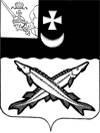 АДМИНИСТРАЦИЯ БЕЛОЗЕРСКОГО МУНИЦИПАЛЬНОГО ОКРУГА ВОЛОГОДСКОЙ ОБЛАСТИП О С Т А Н О В Л Е Н И ЕОт 29.03.2024  № 311О  внесении изменений в постановление администрации округа от 24.03.2023  № 361В соответствии постановлением Правительства РФ № 1782 от 25.10.2023 «Об утверждении общих требований к нормативным правовым актам, муниципальным правовым актам, регулирующим предоставление из бюджетов субъектов Российской Федерации, местных бюджетов субсидий, в том числе грантов в форме субсидий, юридическим лицам, индивидуальным предпринимателям, а также физическим лицам - производителям товаров, работ, услуг и проведение отборов получателей указанных субсидий, в том числе грантов в форме субсидий»,ПОСТАНОВЛЯЮ:          1.Внести в Правила предоставления и расходования субсидий на приобретение специализированного автотранспорта для развития мобильной торговли в малонаселенных и труднодоступных населенных пунктах Белозерского муниципального округа, утвержденные    постановлением администрации округа  от 24.03.2023 № 361 следующие изменения:         1.1.Преамбулу изложить в следующей редакции:        «В соответствии со статьей 78 Бюджетного кодекса Российской Федерации, постановлением Правительства РФ № 1782 от 25.10.2023 «Об утверждении общих требований к нормативным правовым актам, муниципальным правовым актам, регулирующим предоставление из бюджетов субъектов Российской Федерации, местных бюджетов субсидий, в том числе грантов в форме субсидий, юридическим лицам, индивидуальным предпринимателям, а также физическим лицам - производителям товаров, работ, услуг и проведение отборов получателей указанных субсидий, в том числе грантов в форме субсидий», постановлением Правительства Вологодской области от 24.12.2019 № 1300 «О государственной программе «Экономическое развитие Вологодской области на 2021 - 2025 годы» и  муниципальной  программой «Экономическое развитие Белозерского муниципального округа на 2023-2027 годы», утвержденной постановлением администрации округа  от 13.01.2023  № 63 ,».          1.2. В разделе 1. «Общие положения» пункт  1.7.  изложить в следующей редакции:         «1.7. Информация о субсидиях размещается на едином портале бюджетной системы Российской Федерации в информационно-телекоммуникационной сети «Интернет» (далее соответственно - сеть «Интернет», единый портал) (в разделе единого портала) в порядке, установленном Министерством финансов Российской Федерации.».            1.3. В разделе 2.  «Условия  предоставления субсидии» пункт 2.2. изложить в следующей редакции: «2.2. Требования, которым должны  соответствовать участники отбора  по состоянию на дату не ранее чем за 30 календарных дней до даты подачи заявки:            участник отбора не является иностранным юридическим лицом, в том числе местом регистрации которого является государство или территория, включенные в утвержденный Министерством финансов Российской Федерации перечень государств и территорий, используемых для промежуточного (офшорного) владения активами в Российской Федерации (далее - офшорные компании), а также российским юридическим лицом, в уставном (складочном) капитале которого доля прямого или косвенного (через третьих лиц) участия офшорных компаний в совокупности превышает 25 процентов (если иное не предусмотрено законодательством Российской Федерации). При расчете доли участия офшорных компаний в капитале российских юридических лиц не учитывается прямое и (или) косвенное участие офшорных компаний в капитале публичных акционерных обществ (в том числе со статусом международной компании), акции которых обращаются на организованных торгах в Российской Федерации, а также косвенное участие офшорных компаний в капитале других российских юридических лиц, реализованное через участие в капитале указанных публичных акционерных обществ;              участник отбора не находится в перечне организаций и физических лиц, в отношении которых имеются сведения об их причастности к экстремистской деятельности или терроризму;              участник отбора не находится в составляемых в рамках реализации полномочий, предусмотренных главой VII Устава ООН, Советом Безопасности ООН или органами, специально созданными решениями Совета Безопасности ООН, перечнях организаций и физических лиц, связанных с террористическими организациями и террористами или с распространением оружия массового уничтожения;              участник отбора не получает средства из  бюджета округа на основании иных нормативных правовых актов на цели, указанные в пункте 1.2. настоящего Порядка;              участник отбора не является иностранным агентом в соответствии с Федеральным законом «О контроле за деятельностью лиц, находящихся под иностранным влиянием»;             у участника отбора на едином налоговом счете отсутствует или не превышает размер, определенный пунктом 3 статьи 47 Налогового кодекса Российской Федерации, задолженность по уплате налогов, сборов и страховых взносов в бюджеты бюджетной системы Российской Федерации;              у участника отбора отсутствуют просроченная задолженность по возврату в бюджет округа субсидий, бюджетных инвестиций, а также иная просроченная (неурегулированная) задолженность по денежным обязательствам перед Белозерским муниципальным округом;             участник отбора, являющийся юридическим лицом, не находится в процессе реорганизации (за исключением реорганизации в форме присоединения к юридическому лицу, являющемуся участником отбора другого юридического лица), ликвидации, в отношении его не введена процедура банкротства, деятельность заявителя не приостановлена в порядке, предусмотренном законодательством Российской Федерации, а участник отбора являющийся индивидуальным предпринимателем, не прекратил деятельность в качестве индивидуального предпринимателя;   в реестре дисквалифицированных лиц отсутствуют сведения о дисквалифицированных руководителе, членах коллегиального исполнительного органа, лице, исполняющем функции единоличного исполнительного органа, или главном бухгалтере (при наличии) участник отбора, являющегося юридическим лицом, об индивидуальном предпринимателе - производителе товаров, работ, услуг, являющихся  участниками отбора.».  1.4. В раздел 3 «Порядок проведения отбора» -  пункта 3.3. изложить в следующей редакции:  «3.3. Информация о проведении конкурсного отбора, сроках начала и окончания, условиях приема документов для предоставления субсидии размещается администрацией на официальном сайте Белозерского  муниципального округа в информационно-телекоммуникационной сети «Интернет» (https://35belozerskij.gosuslugi.ru/)  не позднее чем за 2 рабочих дня до начала приема документов, при этом срок приема документов не менее 30 календарных дней следующих за днем размещения информации о проведении отбора.В информации указываются:           дата размещения объявления о проведении отбора на официальном сайте официальном сайте Белозерского  муниципального округа в информационно-телекоммуникационной сети «Интернет» (https://35belozerskij.gosuslugi.ru/)  ;сроки и время приема конкурсных заявок;           даты начала подачи и окончания приема конкурсных заявок участников отбора;           наименование, места нахождения, почтового адреса, адреса электронной почты Администрации как получателя бюджетных средств;            результаты предоставления субсидии, а также характеристик результата;            доменное имя сайта в информационно-телекоммуникационной сети "Интернет", на котором обеспечивается проведение отбора;           требования к заявителям и перечень документов, предоставляемых заявителями для подтверждения их соответствия указанным требованиям;           критерии отбора;           порядка подачи заявок участниками отбора и требования, предъявляемых к форме и содержанию заявок, подаваемых заявителями;           порядок отзыва заявок заявителей, порядок возврата заявок заявителей, определяющего в том числе основания для возврата заявок заявителей, порядок внесения изменений в заявки заявителей;            правила рассмотрения и оценка заявок заявителей;            порядок предоставления заявителям разъяснений положений объявления о проведении отбора, даты начала и окончания срока такого предоставления;            порядок отклонения заявок, а также информации об основаниях их отклонения;            срок, в течение которого победители отбора должны подписать с Администрацией соглашение о предоставлении субсидии (далее - соглашение);            условия признания победителя (победителей) отбора уклонившимся от заключения соглашения;            порядок возврата заявок на доработку;            объем распределяемой субсидии в рамках отбора, порядок расчета размера субсидии, правила распределения субсидии по результатам отбора;            дата размещения результатов отбора на официальном сайте Белозерского  муниципального округа в информационно-телекоммуникационной сети «Интернет» (https://35belozerskij.gosuslugi.ru/)  , которая не может быть позднее 14-го календарного дня, следующего за днем принятия Администрацией решения о предоставлении (отказе в предоставлении) субсидии;контактные данные должностных лиц администрации, осуществляющих консультирование по вопросам участия в конкурсном отборе.».-  пункт 3.5. изложить в следующей редакции:«3.5. На конкурсный отбор организации или ИП представляют:         1)заявку на участие в конкурсном отборе (приложение 1 к Правилам);2)анкету организации или ИП (приложение 2 к Правилам);          3) выписку из Единого государственного реестра юридических лиц (выписка из Единого государственного реестра индивидуальных предпринимателей) по состоянию на дату не ранее чем за 30 календарных дней до даты подачи заявки (допускается представление выписки из Единого государственного реестра юридических лиц (из Единого государственного реестра индивидуальных предпринимателей), полученной на официальном сайте Федеральной налоговой службы);          4) справку территориального органа Федеральной налоговой службы, подписанную ее руководителем (иным уполномоченным лицом), выданную не ранее чем за 30 календарных дней до даты подачи заявки, и подтверждающую на дату формирования справки, что на едином налоговом счете отсутствует или не превышает размер, определенный пунктом 3 статьи 47 Налогового кодекса Российской Федерации, задолженность по уплате налогов, сборов и страховых взносов в бюджеты бюджетной системы Российской Федерации;        5) справку, подписанную руководителем участника отбора (уполномоченным лицом), подтверждающую, что по состоянию на дату не ранее чем за 30 календарных дней до даты подачи заявки деятельность участника отбора не приостановлена в порядке, предусмотренном законодательством Российской Федерации;         6)  справку, подписанную уполномоченным лицом участника отбора, об отсутствии на дату не ранее чем за 30 календарных дней до даты подачи заявки в реестре дисквалифицированных лиц сведений о дисквалифицированных руководителе, членах коллегиального исполнительного органа, лице, исполняющем функции единоличного исполнительного органа, или главном бухгалтере участника отбора (при наличии), являющегося юридическим лицом, об индивидуальном предпринимателе с указанием фамилии имени отчества (полностью) и дат рождения с приложением согласий на обработку персональных данных лиц, указанных в справке;         7) справку, подписанную уполномоченным лицом участника отбора , подтверждающую, что участника отбора не получал средства из  бюджета округа  в соответствии с иными нормативными правовыми актами  округа на возмещение затрат на цели, указанные в пункте 1.2 настоящих Правил;         8) справку, подтверждающую отсутствие у участника отбора  на дату не ранее чем за 30 календарных дней до даты подачи заявки просроченной задолженности по возврату в бюджет округа субсидий, бюджетных инвестиций, а также иной просроченной (неурегулированной) задолженности по денежным обязательствам перед Белозерским муниципальным округом; 9)согласие на публикацию (размещение) в информационно-телекоммуникационной сети «Интернет» информации об участнике отбора, о подаваемом участником отбора заявке, иной информации об участнике отбора, связанной с соответствующим отбором согласно приложению 5 к Правилам; 10) согласие на обработку персональных данных (для индивидуальных предпринимателей) согласно приложению 6 к Правилам;           11) документ (копию документа), подтверждающий полномочия представителя участника отбора (представляется в случае представления документов представителем участника отбора).        - в пункте 3.20. в абзаце четвертом слова  «копию паспорта специализированного автотранспорта (автолавки)» заменить словами «выписку из электронного паспорта транспортного средства».        3.Настоящее постановление вступает в силу после его опубликования в  газете «Белозерье» и  подлежит  размещению на официальном  сайте Белозерского муниципального округа в информационно-телекоммуникационной сети «Интернет».Глава округа:                                                                    Д.А. Соловьев                        